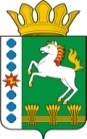 КОНТРОЛЬНО-СЧЕТНЫЙ ОРГАН ШАРЫПОВСКОГО РАЙОНАКрасноярского краяЗаключениена проект Постановления администрации Шарыповского района «О внесении изменений в Постановления администрации Шарыповского района от 23.06.2011 № 420-п «Об утверждении видов, условий, размера и порядка установления выплат стимулирующего характера, в том числе критерии оценки результативности и качества труда работников муниципальных бюджетных и казенных образовательных учреждений подведомственных Управлению образования Шарыповского района» 28 мая 2015 год 					                   			№ 44Настоящее экспертное заключение подготовлено Контрольно – счетным органом Шарыповского района на основании ст. 157 Бюджетного  кодекса Российской Федерации, ст. 9 Федерального закона от 07.02.2011 № 6-ФЗ «Об общих принципах организации и деятельности контрольно – счетных органов субъектов Российской Федерации и муниципальных образований», ст. 15 Решения Шарыповского районного Совета депутатов от 20.09.2012 № 31/289р «О внесении изменений в Решение Шарыповского районного Совета депутатов от 21.06.2012 № 28/272р «О создании Контрольно – счетного органа Шарыповского района» (в ред. от 20.03.2014 № 46/536р).Представленный на экспертизу проект Постановления администрации Шарыповского района «О внесении изменений в Постановления администрации Шарыповского района района от 23.06.2011 № 420-п «Об утверждении видов, условий, размера и порядка установления выплат стимулирующего характера, в том числе критерии оценки результативности и качества труда работников муниципальных бюджетных и казенных образовательных учреждений подведомственных Управлению образования Шарыповского района»  (далее по тексту – проект Постановления) направлен в Контрольно – счетный орган Шарыповского района 28 октября 2014 года. Разработчиком данного проекта Постановления является муниципальное казенное учреждение «Управление образования Шарыповского района».Рассмотрев предоставленный проект Постановления, установлено следующее.Исключено из наименования Постановления, наименования и текста приложения к Постановлению слова «бюджетных и казенных».В наименовании Постановления, наименовании и тексте Порядка слова «Управлению образования администрации Шарыповского района» заменено словами «муниципальному казенному учреждению «Управление образования Шарыповского района».Пункт 1 Порядка изложен  в новой редакции «Настоящие виды, условия, размер и порядок установления выплат стимулирующего характера, в том числе критерии оценки результативности и качества труда работников муниципальных образовательных учреждений, подведомственных муниципальному казенному учреждению «Управление образования Шарыповского района», регулируют отношения, возникающие между муниципальными образовательными учреждениями, подведомственными муниципальному казенному учреждению «Управление образования Шарыповского района», и их работникам в связи с предоставлением работникам выплат стимулирующего характера, по виду экономической деятельности «Образование»».В абз. 5 пункта 4 Порядка слова «квалификационной категории» и слова «работы в сельской местности» исключены.В пункте 9 Порядка слова «абсолютном размере» заменены словами «абсолютном размере, с учетом фактически отработанного времени».Пункт 11 Порядка изложен в новой редакции.В приложении  № 1 к Порядку заголовок раздела «Общеобразовательные учреждения (начального общего, основного общего, среднего (полного) общего образования)» изложен в новой редакции «Общеобразовательные учреждения».В Приложение № 1 внесены изменения в наименование должностей.Приложение № 2 изложено в новой редакции, изменены виды и условия персональных выплат, изменены предельные размеры  к окладу (должностному окладу), ставке заработной платы.Проект Постановления составлен в соответствии с требованиями трудового законодательства.На основании выше изложенного Контрольно – счетный орган предлагает администрации Шарыповского района принять проект Постановления администрации Шарыповского района  «О внесении изменений в Постановления администрации Шарыповского района от 23.06.2011 № 420-п «Об утверждении видов, условий, размера и порядка установления выплат стимулирующего характера, в том числе критерии оценки результативности и качества труда работников муниципальных бюджетных и казенных образовательных учреждений подведомственных Управлению образования Шарыповского района».Председатель Контрольно – счетного органа						Г.В. СавчукАудитор 	Контрольно – счетного органа						И.В. Шмидт